FORMULAIRE D’APPROBATION              
DU PROJET PAR LE CLIENT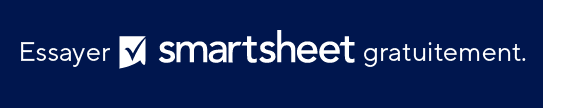 SYNTHÈSE DU PROJETDONNÉES CONTRACTUELLESPLANNING DU PROJETCOÛTS FINAUX DU PROJETSOURCES DE FINANCEMENT DU PROJETUTILISATION DU DBE DU PROJETDOCUMENTS JOINTSLIVRABLES FINAUXACCEPTATION DU PROJETINTITULÉ DU PROJETINGÉNIEUR PROJETINGÉNIEUR PROJETPRÉPARÉ PARPRÉPARÉ PARDATE DE PRÉPARATIONINFORMATIONS SUR LE CONTRAT DU CONSULTANTINFORMATIONS SUR LE CONTRAT DU CONSULTANTINFORMATIONS SUR LE CONTRAT DU CONSULTANTINFORMATIONS SUR LE CONTRAT DE CONSTRUCTIONINFORMATIONS SUR LE CONTRAT DE CONSTRUCTIONINFORMATIONS SUR LE CONTRAT DE CONSTRUCTIONCOÛT INITIALMODIFICATIONS TOTALESCOÛT FINALCOÛT INITIALMODIFICATIONS TOTALESCOÛT FINALÉCHÉANCE INITIALEACHÈVEMENT RÉELDESCRIPTION DE L’ÉVÉNEMENTMONTANTConstructionÉquipementAdministrationAutreTOTALMONTANTTOTALMONTANT DE DBE PRÉVUMONTANT DBE RÉELDBE FINAL EN %NOMFONCTIONSIGNATUREDATENOMFONCTIONSIGNATUREDATENOMFONCTIONSIGNATUREDATEEXCLUSION DE RESPONSABILITÉTous les articles, modèles ou informations proposés par Smartsheet sur le site web sont fournis à titre de référence uniquement. Bien que nous nous efforcions de maintenir les informations à jour et exactes, nous ne faisons aucune déclaration, ni n’offrons aucune garantie, de quelque nature que ce soit, expresse ou implicite, quant à l’exhaustivité, l’exactitude, la fiabilité, la pertinence ou la disponibilité du site web, ou des informations, articles, modèles ou graphiques liés, contenus sur le site. Toute la confiance que vous accordez à ces informations relève de votre propre responsabilité, à vos propres risques.